Методические рекомендациипо реализации образовательных программ начального общего, основного общего, среднего общего образования, образовательных программ и дополнительных общеобразовательных программ с применением электронного обучения и дистанционных образовательных технологийНастоящие Методические   рекомендации   разработаны   в   соответствии с Федеральным законом от 29 декабря 2012 г. № 273-ФЗ «Об образовании в Российской Федерации» (Собрание законодательства Российской Федерации, 2012, № 53, ст. 7598; 2020, № 9, ст. 1137), а также Порядком применения организациями, осуществляющими образовательную деятельность, электронного обучения, дистанционных образовательных технологий при реализации образовательных программ, утвержденным приказом Министерства образования и науки Российской Федерации от 23 августа 2017 г. № 816 (зарегистрирован Министерством юстиции Российской Федерации 18 сентября 2017 г., регистрационный   №    48226),    в    целях    оказания    методической    помощи при реализации образовательных программ начального общего, основного общего, среднего общего образования, образовательных программ среднего профессионального образования и дополнительных общеобразовательных программ с применением электронного обучения и дистанционных образовательных технологий.В настоящих Методических рекомендациях приведены:примерная модель реализации образовательных программ начального общего, основного общего, среднего общего образования с применением электронного обучения и дистанционных образовательных технологий;рекомендации по реализации программ среднего профессионального образования с применением электронного обучения и дистанционных образовательных технологий;примерная модель реализации образовательных программ среднего профессионального образования с применением электронного обучения и дистанционных образовательных технологий;особенности     реализации     учебной     и     производственной      практик при      реализации      программ      среднего      профессионального      образования с применением электронного обучения и дистанционных образовательных технологий.Примерная модель реализации образовательных программначального общего, основного общего, среднего общего образования,а также дополнительных общеобразовательных программ с применением электронного обучения и дистанционных образовательных технологийОбразовательная организация, осуществляющая образовательную деятельность по образовательным программам начального общего, основного общего, среднего общего образования и (или) по дополнительным общеобразовательным   программам    с    применением    электронного    обучения и дистанционных образовательных технологий:разрабатывает и утверждает локальный   акт   (приказ,   положение) об организации дистанционного обучения, в котором определяет, в том числе порядок оказания учебно-методической помощи обучающимся (индивидуальных консультаций) и проведения текущего контроля и итогового контроля по учебным дисциплинам;формирует расписание занятий на каждый учебный день в соответствии с учебным планом по каждой дисциплине, предусматривая дифференциацию по классам и сокращение времени проведения урока до 30 минут;информирует обучающихся и их родителей о реализации образовательных программ или их частей с применением электронного обучения и дистанционных образовательных технологий (далее – дистанционное обучение), в том числе знакомит с расписанием занятий, графиком проведения текущего контроля и итогового контроля по учебным дисциплинам, консультаций;обеспечивает ведение учета результатов образовательного процесса в электронной форме.Выбор родителями (законными представителями) обучающегося формы дистанционного обучения по образовательной программе начального общего, основного общего либо среднего общего образования, а также по дополнительным общеобразовательным программам подтверждается документально (наличие письменного заявления родителя(ей) (законного представителя).При реализации образовательных программ начального общего, основного общего, среднего общего образования, а также по дополнительным общеобразовательным   программам    с    применением    электронного    обучения и дистанционных образовательных технологий образовательной организации рекомендуется     обеспечить      внесение      соответствующих      корректировок в рабочие программы и (или) учебные планы в части форм обучения (лекция, онлайн консультация), технических средств обучения.В соответствии с техническими возможностями образовательная организация организовывает проведение учебных занятий, консультаций, вебинаров на школьном портале или иной платформе с использованием различных электронных образовательных ресурсов (в приложении к настоящим Методическим рекомендациям приводится пример организации урока в режиме видеоконференцсвязи с использованием платформы Скайп).Педагогическим работникам образовательной организации при реализации образовательных программ начального общего, основного общего, среднего общего образования, а также при реализации дополнительных общеобразовательных программ с применением электронного обучения и дистанционных образовательных технологий:рекомендуется      планировать       свою       педагогическую       деятельность с учетом системы дистанционного обучения, создавать простейшие, нужные для обучающихся, ресурсы и задания;выражать свое отношение к работам обучающихся в виде текстовых или аудио рецензий, устных онлайн консультаций.При реализации образовательных программ начального общего, основного общего, среднего общего образования, а также дополнительных общеобразовательных    программ     с     применением     электронного     обучения и дистанционных образовательных технологий руководителю либо иному уполномоченному должностному лицу образовательной организации рекомендуется взять на себя организацию ежедневного мониторинга фактически присутствующих в организации обучающихся, обучающихся с применением электронного обучения, дистанционных образовательных технологий и тех, кто по болезни временно не участвует в образовательном процессе (заболевшие обучающиеся).При необходимости допускается интеграция форм обучения, например очного и электронного обучения с использованием дистанционных образовательных технологий.Рекомендации по реализации программсреднего профессионального образования с применением электронного обучения и дистанционных образовательных технологийПри   реализации   программ   среднего   профессионального   образования с применением электронного обучения и дистанционных образовательных технологий допускается использование специально оборудованных помещений, их    виртуальных    аналогов,    позволяющих    обучающимся    осваивать    общие и профессиональные компетенции.При обучении инвалидов и лиц с ограниченными возможностями здоровья электронное обучение и дистанционные образовательные технологии должны предусматривать возможность приема-передачи информации в доступных для них формах.При реализации программ среднего профессионального образования с применением электронного обучения и дистанционных образовательных технологий допускается работа обучающихся в «виртуальных группах», которая происходит при удаленности друг от друга практически всех субъектов образования, в том числе с помощью использования систем видео-конференц- связи, через информационно-телекоммуникационную сеть «Интернет».При реализации программ среднего профессионального образования с применением электронного обучения и дистанционных образовательных технологий педагогическим работникам рекомендуется своевременно отвечать на вопросы обучающихся и регулярно оценивать их работу с использованием различных возможностей для взаимодействия друг с другом.Образовательная организация самостоятельно определяет набор электронных ресурсов и приложений, которые допускаются в образовательном процессе, а также корректирует расписание занятий с учетом ресурсов, необходимых для реализации программ с применением электронного обучения и дистанционных образовательных технологий.В случае   временного   перевода   всех   обучающихся   на   обучение с применением электронных учебных изданий по дисциплинам (модулям) образовательным организациям рекомендуется обеспечить возможность доступа к   ресурсам   электронно-библиотечной    системы    (электронной    библиотеке) для каждого обучающегося.В период временного перевода на обучение по программам среднего профессионального образования с применением электронного обучения и дистанционных образовательных технологий могут быть реализованы групповые работы (практикумы, проекты).Образовательная организация   самостоятельно   определяет   требования к процедуре проведения промежуточной и государственной итоговой аттестации с учетом особенностей ее проведения, в том числе для лиц с ограниченными возможностями здоровья и инвалидностью, и может проводиться с использованием дистанционных образовательных технологий.Для поддержки технологии дистанционного и смешанного обучения, в частности для управления образовательным процессом и учебными группами, предоставления обучающимся доступа к цифровым учебным материалам при реализации программ среднего профессионального образования с применением электронного обучения и дистанционных образовательных технологий могут быть использованы цифровые платформы центров опережающей профессиональной подготовки.Перечень центров опережающей профессиональной подготовки расположен по ссылке: http://profedutop50.ru/copp.В случае невозможности применения дистанционных образовательных технологий и электронного обучения, образовательным организациям, реализующим программы среднего профессионального образования, рекомендуется рассмотреть возможность предоставления каникул – плановых перерывов при получении образования для отдыха и иных социальных целей в соответствии с законодательством об образовании и календарным учебным графиком образовательной организации, с учетом положений статьи 157 Трудового кодекса Российской Федерации о времени простоя по причинам, не зависящим от работодателя и работника,   либо   перевода   обучающихся   на   обучение по индивидуальным учебным планам.Примерная модель реализации образовательных программ среднего профессионального образования с применением электронного обученияи дистанционных образовательных технологийОбразовательная организация, осуществляющая образовательную деятельность     по     программам     среднего     профессионального     образования с применением электронного обучения и дистанционных образовательных технологий:издает организационный приказ о временном переходе на реализацию образовательных     программ      с      применением      электронного      обучения и дистанционных образовательных технологий в связи с особыми обстоятельствами;назначаем ответственного за консультирование педагогических работников и обучающихся по использованию электронного обучения и дистанционных образовательных технологий;актуализирует имеющиеся в электронном виде методические материалы по использованию электронного обучения и дистанционных образовательных технологий для обучающихся, педагогических и административных работников, ответственных за организацию   учебной   деятельности,   а   также   инструкции по размещению учебных материалов,обеспечивает создание тестовых заданий, публикацию объявлений, сбор письменных     работ      обучающихся,      а      также      организацию      текущей и промежуточной аттестации и фиксацию хода образовательного процесса.Образовательная организация, осуществляющая образовательную деятельность     по     программам     среднего     профессионального     образования с применением электронного обучения и дистанционных образовательных технологий размещает на своем официальном сайте в информационно- телекоммуникационной    сети     «Интернет»    инструкцию     для     обучающихся и педагогических работников о том, как получить или восстановить логин и пароль (в случае использования личных кабинетов), а также инструкции по организации работы в «виртуальных» и «совместных» группах.Образовательная организация, осуществляющая образовательную деятельность     по     программам     среднего     профессионального     образования с применением электронного обучения и дистанционных образовательных технологий самостоятельно отбирает и рекомендует для проведения вебинаров, онлайн консультирования, коллективного обсуждения и коллективного проектирования список инструментов виртуальной коммуникации.Образовательная организация, осуществляющая образовательную деятельность     по     программам     среднего     профессионального     образования с применением электронного обучения и дистанционных образовательных технологий определяет какие учебные дисциплины и междисциплинарные курсы могут быть реализованы с помощью онлайн курсов, а также какие учебные дисциплины и междисциплинарные курсы требуют присутствия в строго определенное время обучающегося перед компьютером, а какие могут осваиваться в свободном режиме.Образовательная организация, осуществляющая образовательную деятельность     по     программам     среднего     профессионального     образования с применением электронного обучения и дистанционных образовательных технологий размещает на своем официальном сайте в информационно- телекоммуникационной сети «Интернет» расписание онлайн-занятий, требующих присутствия в строго определенное время.Образовательная организация, осуществляющая образовательную деятельность     по     программам     среднего     профессионального     образования с применением электронного обучения и дистанционных образовательных технологий вправе перенести на другой период времени занятия, которые требуют работы с лабораторным и иным оборудованием.Образовательной организации, осуществляющая образовательную деятельность     по     программам     среднего     профессионального     образования с применением электронного обучения и дистанционных образовательных технологий вправе локальным актом определить, какие элементы учебного плана не       смогут        быть        реализованы        в        текущем        учебном        году с применением электронного обучения и дистанционных образовательных технологий и внести соответствующие изменения в основные профессиональные образовательные программы, перенеся эти элементы на будущий учебный год.Образовательной организации, осуществляющая образовательную деятельность     по     программам     среднего     профессионального     образования с применением электронного обучения и дистанционных образовательных необходимо обеспечивать постоянную дистанционную связь с обучающимися, а также проводить мониторинг фактического взаимодействия педагогических работников    и     обучающихся,     включая     элементы     текущего     контроля и промежуточной аттестации.Особенности реализации учебной и производственной практик при реализации программ среднего профессионального образованияс применением электронного обучения и дистанционных образовательных технологийПрактика может быть проведена непосредственно в организации, осуществляющей образовательную деятельность по программам среднего профессионального    образования    с     применением     электронного     обучения и дистанционных образовательных технологий.В указанном случае образовательной организации, осуществляющая образовательную деятельность по программам среднего профессионального образования с применением электронного обучения и дистанционных образовательных технологий рекомендуется обеспечить возможность прохождения учебной и производственной практик с применением дистанционных образовательных технологий и электронного обучения, в том числе скорректировав график учебного процесса образовательной организации.В случае необходимости образовательная организация вправе внести изменение в календарный график учебного процесса в части определения сроков прохождения учебной и производственной практик без ущерба по общему объему часов, установленных учебным планом образовательной организации.Изменения, вносимые в график учебного процесса, утверждаются локальным актом образовательной организации, осуществляющей образовательную деятельность по программам среднего профессионального образования с применением электронного обучения и дистанционных образовательных технологий.Приложениек Методическим рекомендациям по реализации образовательных программ начального общего, основного общего, среднего общего образования, образовательных программ и дополнительных общеобразовательных программ с применением электронного обученияи дистанционных образовательных технологийПример организации урока в режиме видеоконференцсвязи с использованием платформы СкайпШаг 1. Зайти по ссылке https://www.skype.com/ru/free-conference-call/Шаг 2. Создать бесплатную уникальную ссылку нажимаем на кнопку «Создать бесплатное собрание» (рисунок 1):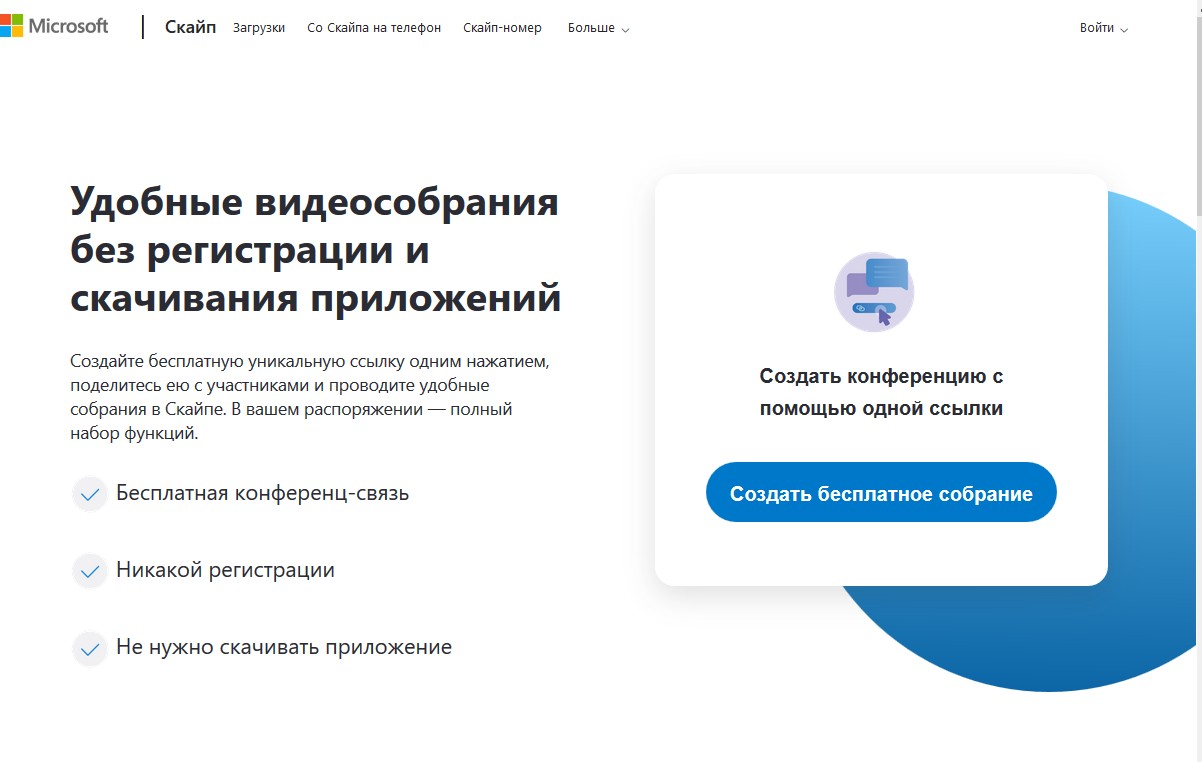 Рисунок 1.Шаг 3. Скопировать ссылку на собрание и отправьте ее участникам. Затем нажмите на кнопку «Позвонить» (рисунок 2):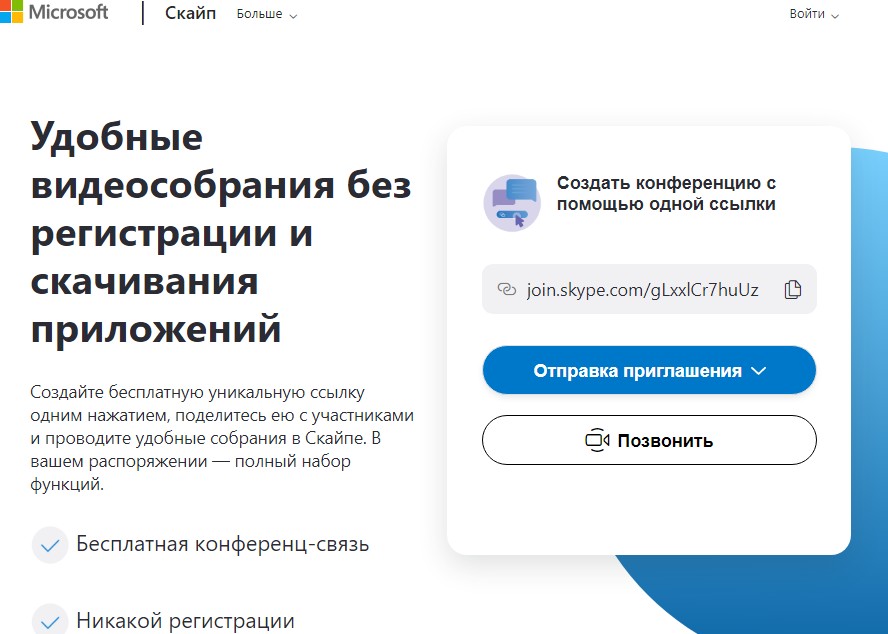 Рисунок 2.2Шаг 4. Нажмите кнопку «Присоединиться как гость» (рисунок 3):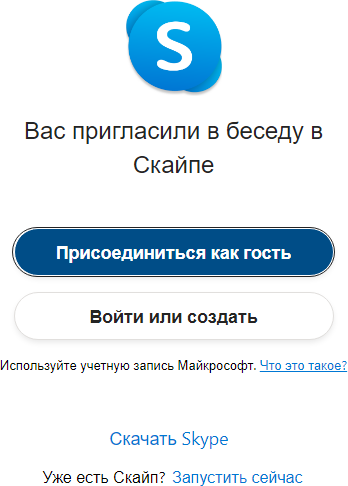 Рисунок 3.Шаг 5. Ввести свое имя и нажать на кнопку «Присоединиться» (рисунок 4):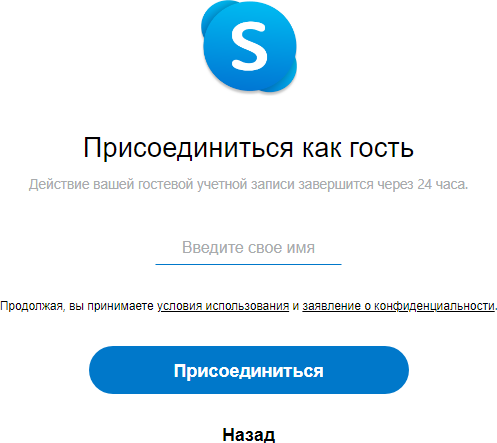 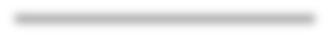 Рисунок 4.Шаг 6. Нажать на кнопку «Позвонить» и начать занятие (рисунок 5).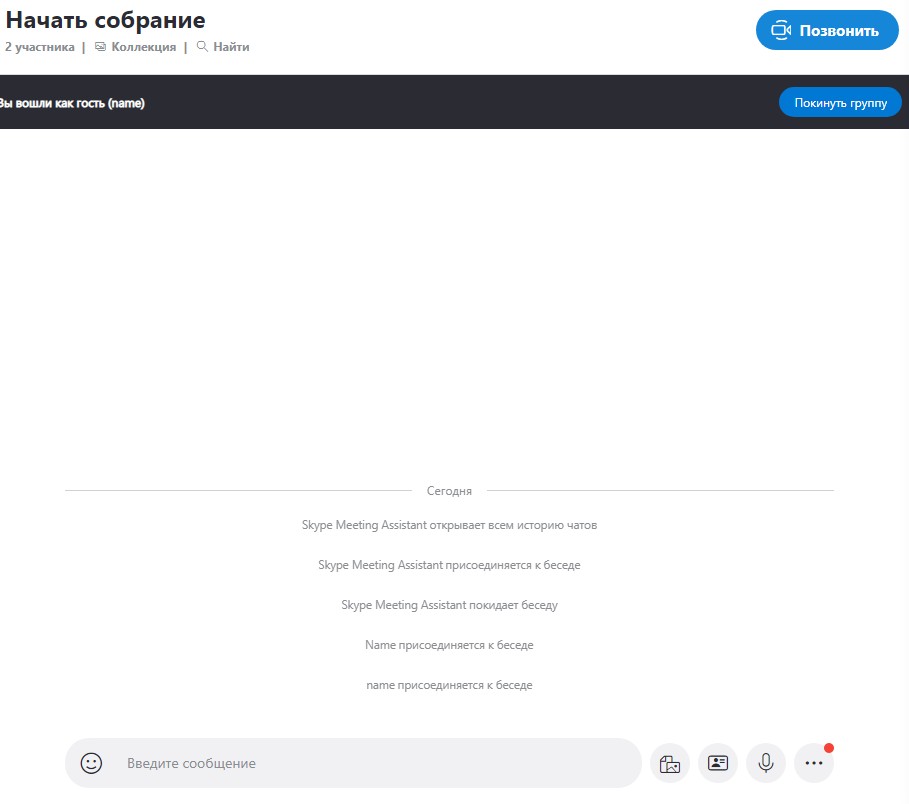 Рисунок 5.